RESULTS - ART – 2024   Classes R- 25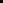 ClassTITLENAMENAMEPLACEAWARDRBaby KianKian Clifton1RSpring FlowersAmber Elliot2RWhen I was a BabyNelly Taylor3RBaby DottieDottie WardenC of ARWhen I was a BabyFlorence GillsC of A1A Beautiful GardenJulia Mietelka11FireworksMargardid L21My planetTiana Nanhda31FlightMila-Rose JC of A1SpacescapeRonnie HancoxC of A2The School YardRahma  G22BeeAlexis S32Poppy PrintingBrookeBC of A2BeeLaksh DC of A2Butterfly Eva StanleyC of A2SnailEvan HillC of A3FruitsJackson Tsui13About the pounceSummer B23Tropical ToucanSeb P33The Lost FlamingoJoey TC of A4Self PortraitReyaan Ratheesh1The Age Concern Plate4Self PortraitThea Smith24Ancient Egyptian ScrollPearl 34Self PortraitDen FFoulds C of A4Prehistoric Themed BirdOlivia DeanC of A5Best Mum EverKateDanieluk15Doodle ArtRory Sims 25BlackbirdScarlett W35Ancient EgyptEvan Killeen C of A5SunsetJack Pearson-BrownC of A5 HobbiesPoppy CPark LaneCofA5Portrait of OliverPoppy CPark laneCof A6Self PortraitMyah Penn16Still lifeLola Baynham26Texture / Shade AnimalsKaitlyn36Abstract ArtAmelia CartrightC of A6Abstract ArtEllie NoonC of A7Feeling BlueMercy Oyeleye17Mindscape Lexie Mayne 27In Another WorldEmma Moloney38Bob the DogAngelitoFrancisco1Junior Francis L Fawcett Award8Durdle DoorZiya Tirajia28Character MontageLaylah39Cloudy LandscapeAlexis Southworth19ButterflyIsabel Hart29The EyeMya39Paint BombChloeC of A9SpidermanTylerC of A10The Jelly FishLibby Tamplin1Junior Art Shield (Margaret Pleser Award)10Breakfast Freya213Abandoned Flower Elise Shackleton 113Attractive FlowerLexie Upperdine 213Abandoned TimeCharlie Chivers 313Expressive BehaviourSkye-Louise Rose C of A13Untitled Baneet Mushiana C of A